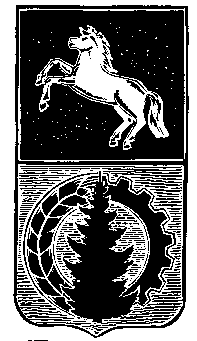 АДМИНИСТРАЦИЯ АСИНОВСКОГО  РАЙОНАПОСТАНОВЛЕНИЕ16.04.2018                                                                                                                               № 509г. АсиноОб отмене постановления администрации Асиновского района от 30.11.2016 № 1750 «Об утверждении муниципальной программы «Защита прав детей» на 2017 – 2021 годы»В соответствии с Федеральным законом от 06.10.2003 № 131-ФЗ «Об общих принципах организации местного самоуправления в Российской Федерации», Уставом муниципального образования «Асиновский район», постановлением администрации Асиновского района от 27.07.2015 № 1166 «Об утверждении порядка принятия решений о разработке муниципальных программ Асиновского района, их формирования и реализации»ПОСТАНОВЛЯЮ:1. Постановление администрации Асиновского района от 30.11.2016 № 1750 «Об утверждении муниципальной программы «Защита прав детей» на 2017 – 2021 годы» отменить.2. Настоящее постановление вступает в силу с даты его подписания и подлежит размещению на официальном сайте муниципального образования «Асиновский район» www.asino.ru.3.  Контроль за исполнением настоящего постановления возложить на заместителя Главы администрации Асиновского района по социальным вопросам.И.о. Главы Асиновского района                                                                          Е.Н. Самодуров